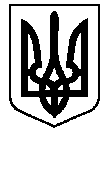 БЕРЕЗАНСЬКА МІСЬКА РАДАКИЇВСЬКОЇ ОБЛАСТІ(восьме скликання)РІШЕННЯПро внесення змін до рішення міської ради «Про затвердження тимчасового штатного розпису Яблунівської сільської ради»Відповідно до Закону України  «Про  внесення змін до деяких законів України  щодо впорядкування окремих питань організації та діяльності органів місцевого самоврядування і районних державних адміністрацій», беручи до уваги  рішення Березанської  міської ради  від 24.11.2020року № 40-03-VIII«Про початок реорганізаціїЯблунівської сільської ради, шляхом приєднання до Березанської міської ради», керуючись  п 5  ч. 1 ст. 26 Закону  України «Про місцеве самоврядування в України»  Березанська міська радаВИРІШИЛА:
1. Внести зміни  до додатків  1, 2 рішення Березанської міської ради      від12.01.2021 № 97-06-VIII«Про затвердження тимчасового штатного розпису Яблунівської сільської ради», виклавши їх в новій редакції, що додається.2. Контроль за виконанням цього рішення покласти на  постійну комісію міської ради з питань бюджету та фінансів, соціально - економічного розвитку, підприємництва, регуляторної політики, торгівлі, захисту прав споживачів.Міський голова                                                                    Володимир ТИМЧЕНКОм.Березаньвід 26.01.2021№ 106-07-VIIIДодаток 1до рішення Березанської міської ради                                                                                               від   12.01.2021№ № 97-06-VIIIв редакції рішення Березанської міської ради  від   26.01.2021 № 106-07-VIIIШТАТНИЙ РОЗПИСЯблунівської сільської радиз  01.01.2021Секретар  міської ради                                                                           Олег СИВАКДодаток 2до рішення Березанської міської ради                                                                                               від   12.01.2021№ № 97-06-VIIIв редакції рішення Березанської міської ради  від   26.01.2021 № 106-07-VIIIСТРУКТУРА
Яблунівської сільської радиСекретар  міської ради                                                                           Олег СИВАК№Назва структурного підрозділу та посадКількість штатних посадПосадовий оклад (грн.)Фонд заробітної плати на місяць (грн.)Головний бухгалтер15 2005 200Спеціаліст 2 категорії/ землевпорядник13 9003 900Прибиральник службових приміщень123512351Працівник  благоустрою26 00012000Директор 15 6605 660Художній керівник15 6605 660Завідуючий  клубом15 6605 660Прибиральник виробничих (службових приміщень)1,52 6704 005Бібліотекар1,54 6196928,50Всього:1141 72051 364, 50№ п/пНазва структурного підрозділу та посадКількість штатних одиниць1231.Головний бухгалтер12.Спеціаліст 2 категорії/ землевпорядник13.Прибиральник службових приміщень14.Працівник  благоустрою25.Директор 16.Художній керівник17.Завідуючий  клубом18.Прибиральник виробничих (службових приміщень)1,59.Бібліотекар1,5ВСЬОГО:11